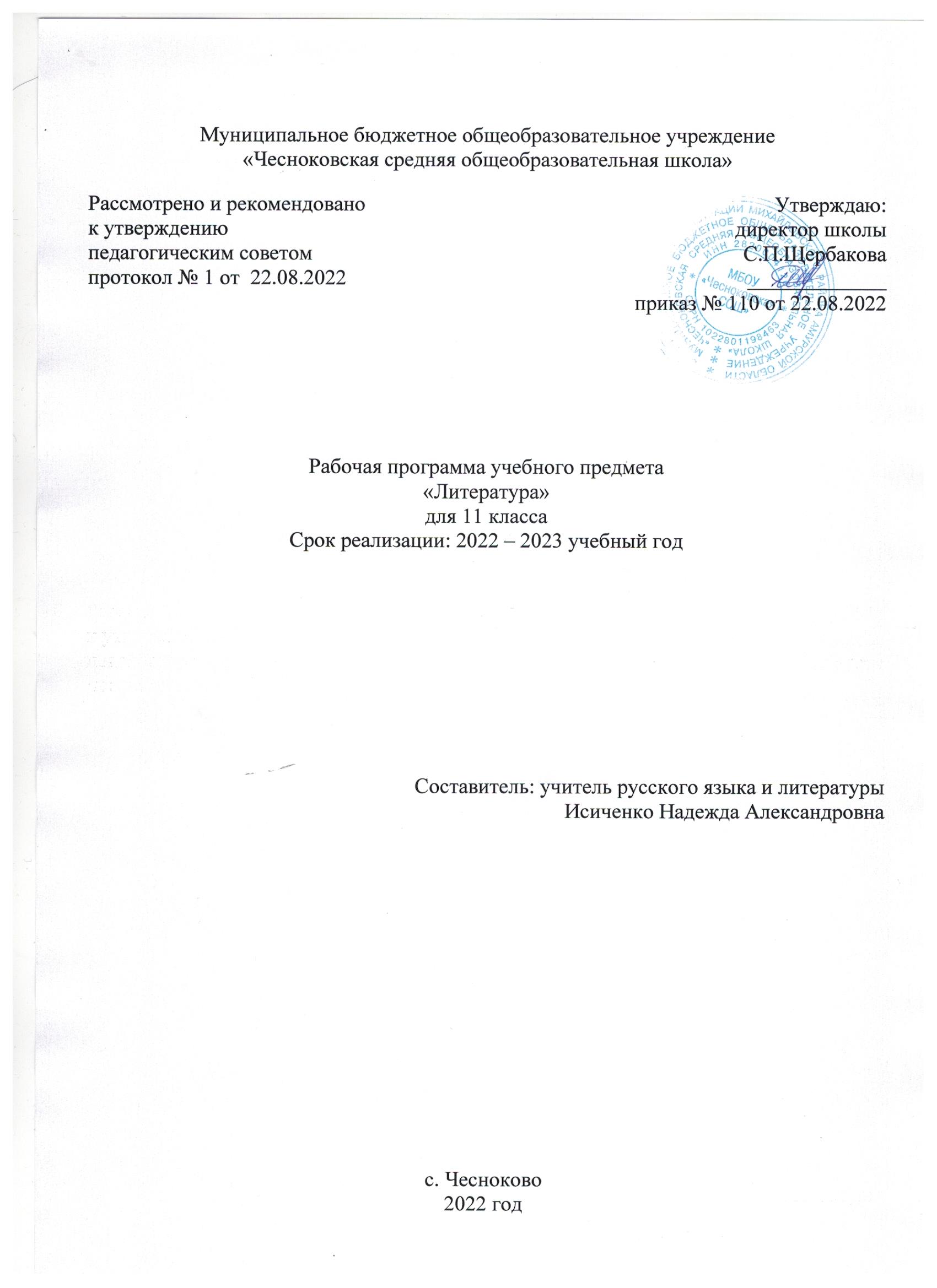 Пояснительная запискаПрограмма разработана на основе следующих нормативных документов:Федеральный государственный образовательный стандарт среднего общего образования (с последующими изменениями и дополнениями), утверждён приказом Минобрнауки РФ от 17.05.2012 N 413;Основная образовательная программа среднего общего образования МБОУ «Чесноковская СОШ»;Примерные рабочие программы по литературе для общеобразовательных учреждений, допущенной Департаментом общего среднего образования Министерства образования Российской Федерации, предметная линия учебников под редакцией В.П.Журавлева, Ю.В.Лебедева. Базовый уровень (М. «Просвещение», 2019 г.)Федеральный  перечень учебников, рекомендованных министерством образования и науки Российской Федерации к использованию в образовательном процессе в общеобразовательных  учреждениях на 2020-2021уч.г Цели и задачи, решаемые при реализации рабочей программыПрограмма предполагает изучение литературы в старших классах на базовом уровне, специфика которого состоит в сохранении фундаментальной основы курса, систематизации представлений учащихся об историческом развитии литературы, осознании диалога классической и современной литературы. Это позволяет реализовать цели изучения литературы в старших классах, определённые Примерной учебной программой по литературе:воспитание духовно развитой личности, готовой к самопознанию и самосовершенствованию, способной к созидательной деятельности в современном мире; формирование гуманистического мировоззрения, национального самосознания, гражданской позиции, чувства патриотизма, любви и уважения к литературе и ценностям отечественной культуры;развитие представлений о специфике литературы в ряду других искусств; культуры читательского восприятия художественного текста, понимания авторской позиции, исторической и эстетической обусловленности литературного процесса; образного и аналитического мышления, эстетических и творческих способностей учащихся, читательских интересов, художественного вкуса; устной и письменной речи учащихся;освоение текстов художественных произведений в единстве содержания и формы, основных историко-литературных сведений и теоретико-литературных понятий; формирование общего представления об историко-литературном процессе;совершенствование умений анализа и интерпретации литературного произведения как художественного целого в его историко-литературной обусловленности с использованием теоретико-литературных знаний; написания сочинений различных типов; поиска, систематизации и использования необходимой информации, в том числе в сети Интернета.Авторы программы видят цель изучения литературы в школе в следующем: приобщить учащихся к искусству слова, богатству русской классической и мировой литературы, познакомив с классическими образцами мировой словесной культуры;сформировать основу литературного образования путём чтения и изучения художественных произведений, знакомства с биографическими сведениями о мастерах слова и историко-культурными фактами, необходимыми для понимания включённых в программу произведений;расширить читательский кругозор учащихся;повысить качество чтения;способствовать духовному развитию и совершенствованию учеников;активизировать художественно-эстетические потребности детей;развить их литературный вкус;подготовить  их к самостоятельному эстетическому восприятию и  анализу произведения литературы;стимулировать творческую активность детей;формировать навык выразительного чтения;воспитывать высокие нравственные чувства и качества у подрастающего поколения.Данные цели могут быть достигнуты при обращении к художественным произведениям, которые давно и всенародно признаны классическими и стали достоянием отечественной и мировой литературы. Именно поэтому объектом изучения литературы являются произведения искусства слова, в первую очередь тексты произведений русской литературы и некоторые тексты зарубежной. Авторы программы избегают жёсткой регламентации в выборе произведений для чтения и изучения, обсуждения, поэтому выбор, какие произведения читать и изучать, а какие читать и обсуждать сделан мной на основе читательских пристрастий учащихся,  индивидуальных  особенностей каждого класса. Количество часов, отводимых на изучение той или иной темы, тоже определяется не требованиями УМК, а уровнем сформированности общеучебных умений и навыков детей в каждом конкретном учебном коллективе, а также интересом, проявленным при изучении  произведения.Главной идеей предполагаемой программы является изучение литературы от мифов к фольклору, от фольклора к древнерусской литературе, от неё к литературе XVIII, XIX, XX веков и современной. Соблюдается также  системная направленность: например, от освоения различных жанров фольклора в средних классах к проблеме «Фольклор и литература» в старших; от сказок, стихотворных и прозаических произведений Пушкина в средних классах к изучению творчества поэта в целом (вертикаль). Существует система ознакомления с литературой разных веков и в каждом из классов (горизонталь). Именно эта идея и концентрический подход помогают подвести школьников к пониманию творчества отдельного писателя и литературного процесса в целом, поэтики, литературных направлений, течений и т.п.Сведения о программе, на основании которой разработана рабочая программа, обоснование выбора программы, информация о внесенных измененияхРабочая программа разработана на основе Примерных рабочих программ по литературе для общеобразовательных учреждений, допущенной Департаментом общего среднего образования Министерства образования Российской Федерации, предметная линия учебников под редакцией В.П.Журавлева,. Базовый уровень (М. «Просвещение», 2019 г.) в 2 чКурс литературы 11 класса включает в себя обзорные и монографические темы, сочетание которых позволяет не только познакомить учащихся с выдающимися художественными произведениями, но и показать их место в литературном процессе.Выбор авторской программы для разработки рабочей программы обусловлен тем, что данная программа создана в соответствии с «Обязательным  минимумом содержания основного общего образования по литературе». В ней представлено развёрнутое учебное содержание предмета, примерное количество часов на изучение основных разделов курса.   Выбор авторской программы мотивирован тем, что она- построена с учётом принципов системности, научности, доступности и преемственности;- способствует развитию коммуникативной компетенции учащихся- обеспечивает условия для реализации практической направленности, учитывает возрастную психологию учащихся.Содержание программы позволяет утверждать, что она сохраняет преемственность с программой литературного образования средней школы. Программа концентра 5 – 9 классов, решая свои специфические задачи, готовит школьников к восприятию линейного историко-литературного курса 10 – 11 классов, где монографически изучается творчество классиков русской литературы. Подобный подход позволяет учащимся осмыслить сложные произведения литературы каждого периода, осознавая их единство. Принцип концентризма, осуществляемый последовательно на каждой ступени обучения, предполагает последовательное возвращение к определённым авторам и даже к одним и тем же  произведениям. Но, разумеется, на каждом этапе перед учениками ставятся различные задачи изучения текста:познакомить с писателем и его лучшими произведениями;углубить первоначальное впечатление от прочитанного;раскрыть подтекст;усложнить анализ;раскрыть образ автора и др.Программа каждого курса (класса) включает в себя произведения русской и зарубежной литературы, поднимающие вечные проблемы. В каждом из курсов затронута одна из ведущих проблем: 11 класс – 2 часть линейного курса на историко-литературной основе («Русская литература XX века»). Чтение и изучение произведений зарубежной литературы программой рекомендовано осуществлять в разные периоды учебного года, хотя считаю целесообразным это делать в конце года, потому что большинство тем в этом разделе изучаются обзорно, и при необходимости корректировки рабочей программы по причине актированных дней данный материал выводится на самостоятельное изучение в период летнего самостоятельного чтения. Определение места и роли предмета в овладении обучающимися требований к уровню подготовки обучающихся, информация о количестве учебных часовФедеральный базисный учебный план для образовательных учреждений Российской Федерации отводит 210 часов для обязательного изучения учебного предмета "Литература на этапе среднего (полного) общего образования. В XI классе выделяется  103 часов (из расчета 3 учебных часа в неделю).Технологии,  формы и методы обучения: Чтение и письмо для развития критического мышленияИКТОбучение в сотрудничествеИсследовательские методы обученияИгровые методы обучения                       1.6 Используемый учебник: Литература. 11 класс. Учебник для общеобразовательных учреждений. Базовый уровень /под ред.В.П. Журавлева/. В 2-х частях. М., Просвещение, 2011ОСНОВНОЕ СОДЕРЖАНИЕ КУРСАЛитература XX векаВведениеРусская литература ХХ в.в. контексте мировой культуры. Основные темы и проблемы (ответственность человека за свои поступки, человек на войне, тема исторической памяти, человек и окружающая его живая природа). Обращение к народному сознанию в поисках нравственного идеала. Взаимодействие зарубежной, русской литературы и литературы других народов России, отражение в них “вечных” проблем бытия.Литература первой половины XX векаОбзор русской литературы первой половины XX векаТрадиции и новаторство в литературе рубежа XIXХХ вв. Реализм и модернизм. Трагические события первой половины XX в. и их отражение в русской литературе и литературах других народов России. Конфликт человека и эпохи. Развитие реалистической литературы, ее основные темы и герои. Советская литература и литература русской эмиграции. “Социалистический реализм”. Художественная объективность и тенденциозность в освещении исторических событий. Проблема “художник и власть”. И. А. Бунин    Жизнь и творчество (обзор).Стихотворения: «Вечер», «Не устану воспевать вас, звезды!..», «Последний шмель».Философичность и тонкий лиризм стихотворений Бунина. Пейзажная лирика поэта. Живописность и лаконизм бунинского поэтического слова. Традиционные темы русской поэзии в лирике Бунина. Рассказы: «Господин из Сан-Франциско», «Чистый понедельник», «Лёгкое дыхание», цикл «Темные аллеи».Развитие традиций русской классической литературы в прозе Бунина. Тема угасания "дворянских гнезд" в рассказе “Антоновские яблоки”. Исследование национального характера. “Вечные” темы в рассказах Бунина (счастье и трагедия любви, связь человека с миром природы, вера и память о прошлом). Психологизм бунинской прозы. Принципы создания характера. Роль художественной детали. Символика бунинской прозы. Своеобразие художественной манеры Бунина. А. И. Куприн    Жизнь и творчество (обзор).Повесть «Гранатовый браслет».Своеобразие сюжета повести. Споры героев об истинной, бескорыстной любви. Утверждение любви как высшей ценности. Трагизм решения любовной темы в повести. Символический смысл художественных деталей, поэтическое изображение природы. Мастерство психологического анализа. Роль эпиграфа в повести, смысл финала. М. Горький    Жизнь и творчество (обзор).Рассказ «Старуха Изергиль».Романтизм ранних рассказов Горького. Проблема героя в прозе писателя. Тема поиска смысла жизни. Проблемы гордости и свободы. Соотношение романтического идеала и действительности в философской концепции Горького. Прием контраста, особая роль пейзажа и портрета в рассказах писателя. Своеобразие композиции рассказа.    Пьеса «На дне».Сотрудничество писателя с Художественным театром. “На дне” как социально-философская драма. Смысл названия пьесы. Система образов. Судьбы ночлежников. Проблема духовной разобщенности людей. Образы хозяев ночлежки. Споры о человеке. Три правды в пьесе и их драматическое столкновение: правда факта (Бубнов), правда утешительной лжи (Лука), правда веры в человека (Сатин). Проблема счастья в пьесе. Особая роль авторских ремарок, песен, притч, литературных цитат. Новаторство Горького-драматурга. Афористичность языка.Обзор русской поэзии конца XIX – начала XX в.Серебряный век как своеобразный "русский ренессанс". Литературные течения поэзии русского модернизма: символизм, акмеизм, футуризм. Поэты, творившие вне литературных течений. Символизм Истоки русского символизма. Влияние западноевропейской философии и поэзии на творчество русских символистов. Связь с романтизмом. Понимание символа символистами (задача предельного расширения значения слова, открытие тайн как цель нового искусства). Конструирование мира в процессе творчества, идея “творимой легенды”. Музыкальность стиха. "Старшие символисты" (В. Я. Брюсов, К. Д. Бальмонт, Ф. К. Сологуб) и "младосимволисты" (А. Белый, А. А. Блок).В. Я. Брюсов    Жизнь и творчество (обзор).Стихотворения: «Сонет к форме», «Юному поэту», «Грядущие гунны». Основные темы и мотивы поэзии Брюсова. Своеобразие решения темы поэта и поэзии. Культ формы в лирике Брюсова. К. Д. Бальмонт    Жизнь и творчество (обзор).Стихотворения: «Я мечтою ловил уходящие тени…», «Безглагольность», «Я в этот мир пришел, чтоб видеть солнце…». Основные темы и мотивы поэзии Бальмонта. Музыкальность стиха, изящество образов. Стремление к утонченным способам выражения чувств и мыслей.А. Белый    Жизнь и творчество (обзор).Стихотворения: «Раздумье», «Русь», «Родине». Интуитивное постижение действительности. Тема родины, боль и тревога за судьбы России. Восприятие революционных событий как пришествия нового Мессии. Акмеизм Истоки акмеизма. Программа акмеизма в статье Н. С. Гумилева "Наследие символизма и акмеизм". Утверждение акмеистами красоты земной жизни, возвращение к “прекрасной ясности”, создание зримых образов конкретного мира. Идея поэта-ремесленника. Н. С. Гумилев    Жизнь и творчество (обзор).Стихотворения: «Жираф», «Волшебная скрипка», «Заблудившийся трамвай», «Капитаны». Героизация действительности в поэзии Гумилева, романтическая традиция в его лирике. Своеобразие лирических сюжетов. Экзотическое, фантастическое и прозаическое в поэзии Гумилева. Футуризм Манифесты футуризма, их пафос и проблематика. Поэт как миссионер “нового искусства”. Декларация о разрыве с традицией, абсолютизация “самовитого” слова, приоритет формы над содержанием, вторжение грубой лексики в поэтический язык, неологизмы, эпатаж. Звуковые и графические эксперименты футуристов. Группы футуристов: эгофутуристы (И. Северянин), кубофутуристы (В. В. Маяковский, В. Хлебников), "Центрифуга" (Б. Л. Пастернак).И. Северянин   Жизнь и творчество (обзор).Стихотворения: «Интродукция», «Эпилог» («Я, гений Игорь-Северянин…»),  «Двусмысленная слава». Эмоциональная взволнованность и ироничность поэзии Северянина, оригинальность его словотворчества.В. В. Хлебников    Жизнь и творчество (обзор).Стихотворения: «Заклятие смехом», «Бобэоби пелись губы…», «Еще раз, еще раз…».Слово в художественном мире поэзии Хлебникова. Поэтические эксперименты. Хлебников как поэт-философ.Крестьянская поэзияПродолжение традиций русской реалистической крестьянской поэзии XIX в. в творчестве Н. А. Клюева, С. А. Есенина.Н. А. Клюев.    Жизнь и творчество (обзор).Стихотворения: «Осинушка», «Я люблю цыганские кочевья...», «Из подвалов, из темных углов...». Особое место в литературе начала века крестьянской поэзии. Крестьянская тематика, изображение труда и быта деревни, тема родины, неприятие городской цивилизации. Выражение национального русского самосознания. Религиозные мотивы. А. А. Блок     Жизнь и творчество.Стихотворения: «Незнакомка», «Россия», «Ночь, улица, фонарь, аптека…», «В ресторане», «Река раскинулась. Течет, грустит лениво…» (из цикла «На поле Куликовом»), «На железной дороге», «Вхожу я в темные храмы…», «О, я хочу безумно жить…», «Скифы».Мотивы и образы ранней поэзии, излюбленные символы Блока. Образ Прекрасной Дамы. Романтический мир раннего Блока, музыкальность его стихотворений. Тема города в творчестве Блока. Образы “страшного мира”. Соотношение идеала и действительности в лирике Блока. Тема Родины и основной пафос патриотических стихотворений. Тема исторического пути России в цикле “На поле Куликовом” и стихотворении “Скифы”. Лирический герой поэзии Блока, его эволюция. Поэма «Двенадцать».  История создания поэмы, авторский опыт осмысления событий революции. Соотношение конкретно-исторического и условно-символического планов в поэме. Сюжет поэмы, ее герои, своеобразие композиции. Строфика, интонации, ритмы поэмы, ее основные символы. Образ Христа и многозначность финала поэмы. Авторская позиция  и способы ее выражения в поэме.В. В. Маяковский    Жизнь и творчество.Стихотворения: «А вы могли бы?», «Послушайте!», «Скрипка и немножко нервно», «Лиличка!», «Юбилейное», «Прозаседавшиеся». Стихотворения: «Нате!», «Разговор с фининспектором о поэзии», «Письмо Татьяне Яковлевой».Маяковский и футуризм. Дух бунтарства в ранней лирике. Поэт и революция, пафос революционного переустройства мира. Новаторство Маяковского (ритмика, рифма, неологизмы, гиперболичность, пластика образов, неожиданные метафоры, необычность строфики и графики стиха). Особенности любовной лирики. Тема поэта и поэзии, осмысление проблемы художника и времени. Сатирические образы в  творчестве Маяковского. С. А. Есенин    Жизнь и творчество.Стихотворения: «Гой ты, Русь, моя родная!..», «Не бродить, не мять в кустах багряных…», «Мы теперь уходим понемногу…», «Письмо матери», «Спит ковыль. Равнина дорогая…», «Шаганэ ты моя, Шаганэ…», «Не жалею, не зову, не плачу…», «Русь Советская»,  «Письмо к женщине», «Собаке Качалова», «Я покинул родимый дом…», «Неуютная жидкая лунность…».Традиции А. С. Пушкина и А.В. Кольцова в есенинской лирике. Тема родины в поэзии Есенина. Отражение в лирике особой связи природы и человека. Цветопись, сквозные образы лирики Есенина. Светлое и трагическое в поэзии Есенина. Тема быстротечности человеческого бытия в поздней лирике поэта. Народно-песенная основа, музыкальность лирики Есенина. М. И. Цветаева    Жизнь и творчество (обзор).Стихотворения: «Моим стихам, написанным так рано…», «Стихи к Блоку» («Имя твое – птица в руке…»), «Кто создан из камня, кто создан из глины…», «Тоска по родине! Давно…»,  «Идешь, на меня похожий…», «Куст».Основные темы творчества Цветаевой. Конфликт быта и бытия, времени и вечности. Поэзия как напряженный монолог-исповедь. Фольклорные и литературные образы и мотивы в лирике Цветаевой. Своеобразие поэтического стиля. О. Э. Мандельштам     Жизнь и творчество (обзор).Стихотворения: «Notre Dame», «Бессонница. Гомер. Тугие паруса…», «За гремучую доблесть грядущих веков…», «Я вернулся в мой город, знакомый до слез…», «Невыразимая печаль», «Tristia». Историзм поэтического мышления Мандельштама, ассоциативная манера его письма. Представление о поэте как хранителе культуры. Мифологические и литературные образы в поэзии Мандельштама.  А. А. Ахматова     Жизнь и творчество.Стихотворения: «Песня последней встречи», «Сжала руки под темной вуалью…», «Мне ни к чему одические рати…», «Мне голос был. Он звал утешно…», «Родная земля», «Я научилась просто, мудро жить…», «Бывает так: какая-то истома…».Отражение в лирике Ахматовой глубины человеческих переживаний. Темы любви и искусства. Патриотизм и гражданственность поэзии Ахматовой. Разговорность интонации и музыкальность стиха. Фольклорные и литературные образы и мотивы в лирике Ахматовой. Поэма «Реквием». История создания и публикации. Смысл названия поэмы, отражение в ней личной трагедии и народного горя. Библейские мотивы и образы в поэме. Победа исторической памяти над забвением как основной пафос “Реквиема”. Особенности жанра и композиции поэмы, роль эпиграфа, посвящения и эпилога.Б. Л. Пастернак    Жизнь и творчество (обзор).Стихотворения: «Февраль. Достать чернил и плакать!..», «Определение поэзии», «Во всем мне хочется дойти…», «Гамлет», «Зимняя ночь», «Снег идет», «Быть знаменитым некрасиво…».Поэтическая эволюция Пастернака: от сложности языка к простоте поэтического слова. Тема поэта и поэзии (искусство и ответственность, поэзия и действительность, судьба художника и его роковая обреченность на страдания). Философская глубина лирики Пастернака. Тема человека и природы. Сложность настроения лирического героя. Соединение патетической интонации и разговорного языка.Роман «Доктор Живаго» (обзор).История создания и публикации романа. Цикл “Стихотворения Юрия Живаго” и его связь с общей проблематикой романа. М. А. Булгаков  Жизнь и творчество.Роман «Мастер и Маргарита».История создания и публикации романа. Своеобразие жанра и композиции романа. Роль эпиграфа. Эпическая широта и сатирическое начало в романе. Сочетание реальности и фантастики. Москва и Ершалаим. Образы Воланда и его свиты. Библейские мотивы и образы в романе. Человеческое и божественное в облике Иешуа. Фигура Понтия Пилата и тема совести. Проблема нравственного выбора в романе. Изображение любви как высшей духовной ценности. Проблема творчества и судьбы художника. Смысл финальной главы романа. А. П. Платонов  Жизнь и творчество.Повесть «Котлован».Традиции Салтыкова-Щедрина в прозе Платонова. Высокий пафос и острая сатира в “Котловане”. Утопические идеи “общей жизни” как основа сюжета повести. “Непростые” простые герои Платонова.  Тема смерти в повести. Самобытность языка и стиля писателя.М. А. Шолохов  Жизнь и творчество.Роман-эпопея «Тихий Дон» (обзорное изучение).История создания романа. Широта эпического повествования. Сложность авторской позиции. Система образов в романе. Семья Мелеховых, быт и нравы донского казачества. Глубина постижения исторических процессов в романе. Изображение гражданской войны как общенародной трагедии. Тема разрушения семейного и крестьянского укладов. Судьба Григория Мелехова как путь поиска правды жизни. "Вечные" темы в романе: человек и история, война и мир, личность и масса. Утверждение высоких человеческих ценностей. Женские образы. Функция пейзажа в романе. Смысл финала. Художественное своеобразие романа. Язык прозы Шолохова. Обзор русской литературы второй половины XX века Великая Отечественная война и ее художественное осмысление в русской литературе и литературах других народов России. Новое понимание русской истории. Влияние «оттепели» 60-х годов на развитие литературы. Литературно-художественные журналы, их место в общественном сознании. «Лагерная» тема. «Деревенская» проза. Постановка острых нравственных и социальных проблем (человек и природа, проблема исторической памяти, ответственность человека за свои поступки, человек на войне). Обращение к народному сознанию в поисках нравственного идеала в русской литературе и литературах других народов России.Поэтические искания. Развитие традиционных тем русской лирики (темы любви, гражданского служения, единства человека и природы). А. Т. Твардовский        Жизнь и творчество (обзор).Стихотворения: «Вся суть в одном-единственном завете…», «Памяти матери», «Я знаю, никакой моей вины…»,  «Дробится рваный цоколь монумента...», «О сущем».Исповедальный характер лирики Твардовского.  Служение народу как ведущий мотив творчества поэта. Тема памяти в лирике Твардовского. Роль некрасовской традиции в творчестве поэта.В. Т. Шаламов        Жизнь и творчество (обзор). Рассказы: «Последний замер», «Шоковая терапия».История создания книги “Колымских рассказов”. Своеобразие раскрытия “лагерной” темы. Характер повествования. А. И. Солженицын     Жизнь и творчество (обзор). Повесть «Один день Ивана Денисовича».Своеобразие раскрытия “лагерной” темы в повести. Проблема русского национального характера в контексте трагической эпохи. В. М. Шукшин  Рассказы: «Верую!», «Алеша Бесконвойный».Изображение народного характера и картин народной жизни в рассказах. Диалоги в шукшинской прозе. Особенности повествовательной манеры Шукшина.В. В. Быков     Повесть «Сотников».Нравственная проблематика произведения. Образы Сотникова и Рыбака, две “точки зрения” в повести. Образы Петра, Демчихи и девочки Баси. Авторская позиция и способы ее выражения в произведении. Мастерство психологического анализа.  В. Г. Распутин    Повесть «Прощание с Матерой».Проблематика повести и ее связь с традицией классической русской прозы. Тема памяти и преемственности поколений. Образы стариков в повести. Проблема утраты душевной связи человека со своими корнями. Символические образы в повести. Н. М. Рубцов    Стихотворения: «Видения на холме», «Листья осенние.Своеобразие художественного мира Рубцова. Мир русской деревни и картины родной природы в изображении поэта. Переживание утраты старинной жизни. Тревога за настоящее и будущее России. Есенинские традиции в лирике Рубцова. И. А. БродскийСтихотворения: «Воротишься на родину. Ну что ж…», «Сонет» («Как жаль, что тем, чем стало для меня…»).Своеобразие поэтического мышления и языка Бродского. Необычная трактовка традиционных тем русской и мировой поэзии. Неприятие абсурдного мира и тема одиночества человека в “заселенном пространстве”. Б. Ш. Окуджава Стихотворения: «Полночный троллейбус», «Живописцы».Особенности «бардовской» поэзии 60-х годов. Арбат как художественная Вселенная, воплощение жизни обычных людей в поэзии Окуджавы. Обращение к романтической традиции. Жанровое своеобразие песен Окуджавы.А. В. Вампилов   Пьеса «Утиная охота».Проблематика, основной конфликт и система образов в пьесе. Своеобразие ее композиции. Образ Зилова как художественное открытие драматурга. Психологическая раздвоенность в характере героя. Смысл финала пьесы. Ю.В. ТрифоновОбзор литературы последнего десятилетия Основные тенденции современного литературного процесса. Постмодернизм. Последние публикации в журналах, отмеченные премиями, получившие общественный резонанс, положительные отклики в печати.Зарубежная XX векаГуманистическая направленность произведений зарубежной литературы XX в. Проблемы самопознания, нравственного выбора. Основные направления в литературе первой половины ХХ в. Реализм и модернизм. Б. Шоу    Жизнь и творчество (обзор).Пьеса «Пигмалион». Своеобразие конфликта в пьесе. Англия в изображении Шоу. Прием иронии. Парадоксы жизни и человеческих судеб в мире условностей и мнимых ценностей Чеховские традиции в творчестве Шоу. Э.М.Ремарк  Жизнь и творчество (обзор).Э. Хемингуэй  Жизнь и творчество (обзор).Повесть «Старик и море».Проблематика повести. Раздумья писателя о человеке, его жизненном пути. Образ рыбака Сантьяго. Роль художественной детали и реалистической символики в повести. Своеобразие стиля Хемингуэя.  ТЕМАТИЧЕСКИЙ ПЛАНКАЛЕНДАРНО-ТЕМАТИЧЕСКОЕ ПЛАНИРОВАНИЕ, 11 класс (102 часа)СодержаниеКол-во часовУроки контроляРазвитие речиИзучение языка художественной литературы 1Мировая литература рубежа XIX – XX веков1Русская литература начала XX  векаИ.А.БунинА.И.КупринТворчество Л.Н.АндрееваТворчество И.С.ШмелеваТворчество Б.К.ЗайцеваТворчество А.Т.Аверченко, ТэффиТворчество В.В.Набокова1411Особенности поэзии начала XX векаВ. Я.БрюсовК.Д.БальмонтА.БелыйИ.Ф.АнненскийФ.СологубН.С.ГумилевИ.СеверянинВ.Ф.Ходасевич71М.Горький51А.А.Блок51Новокрестьянская поэзияН. Клюев1С.Есенин5В. Маяковский61Литературный процесс 1920-х годовА.А.ФадеевИ.Э.БабельЕ.И.ЗамятинМ.М.Зощенко5Общая характеристика литературы 30-х годовА.П.ПлатоновМ.А.БулгаковМ.И.ЦветаеваО.Э.МандельштамА.Н.ТолстойМ.М.ПришвинБ.Л.ПастернакА.А.АхматоваН.А.ЗаболоцкийМ.А.Шолохов293Из мировой литературы 1930-х годовО.Хаксли1А.Т.Твардовский3Литература периода Великой Отечественной войны 1А.И.Солженицын3Из мировой литературыЭ.Хемингуэй1Полвека русской поэзии (поэзия послевоенного периода)Л.Н.МартыновС.П.ГудзенкоА.П.МежировЮ.В.ДрунинаЕ.М.ВинокуровИ.А.Бродский3Современность и «постсовременность» в мировой литературеФ. СаганГ.-Г. МаркесУ. Эко1Русская проза 1950-2000-х годовВ.П.НекрасовБ.А.МожаевВ.И.БеловВ.Г.РаспутинВ.М.ШукшинА.В.ВампиловФ.А.АбрамовК.Д.ВоробьевВ.КондратьевЕ.И.НосовЮ.В.ТрифоновА.Г.БитовВ.С.Маканин91Резерв1Итого10228№ п/пДата проведения по плануДата проведения по плануДата проведения по фактуДата проведения по фактуСодержание(разделы, темы)Количество часовИзучение языка художественной литературы.(1ч). Изучение языка художественной литературы.(1ч). Изучение языка художественной литературы.(1ч). Изучение языка художественной литературы.(1ч). Изучение языка художественной литературы.(1ч). Изучение языка художественной литературы.(1ч). Изучение языка художественной литературы.(1ч). 102.0902.09Анализ художественного текста.1Мировая литература рубежа XIX – XX веков. (1 ч.)Мировая литература рубежа XIX – XX веков. (1 ч.)Мировая литература рубежа XIX – XX веков. (1 ч.)Мировая литература рубежа XIX – XX веков. (1 ч.)Мировая литература рубежа XIX – XX веков. (1 ч.)Мировая литература рубежа XIX – XX веков. (1 ч.)Мировая литература рубежа XIX – XX веков. (1 ч.)205.0905.09Поэзия Т.-С. Элиота: «Люди 14 года».  Э.-М. Ремарк. «На Западном фронте без перемен»: «потерянное поколение».  Ф. Кафка. «Превращение». Экзистенциализм.1Русская литература начала XX века. (14 ч).Русская литература начала XX века. (14 ч).Русская литература начала XX века. (14 ч).Русская литература начала XX века. (14 ч).Русская литература начала XX века. (14 ч).Русская литература начала XX века. (14 ч).Русская литература начала XX века. (14 ч).307.0907.09Литературные искания. Своеобразие реализма1Проза XX века. Русское зарубежье.И.А. Бунин (5ч.)Проза XX века. Русское зарубежье.И.А. Бунин (5ч.)Проза XX века. Русское зарубежье.И.А. Бунин (5ч.)Проза XX века. Русское зарубежье.И.А. Бунин (5ч.)Проза XX века. Русское зарубежье.И.А. Бунин (5ч.)Проза XX века. Русское зарубежье.И.А. Бунин (5ч.)Проза XX века. Русское зарубежье.И.А. Бунин (5ч.)49.099.09Жизнь и творчество И.А. Бунина. Изображение России в повести «Деревня»1512.0912.09Поэтичность образов в рассказе «Антоновские яблоки». Импрессионизм. Входной контроль.1614.0914.09Образ греха и кризис цивилизации в рассказе И.А. Бунина «Господин из Сан-Франциско».  1716.0916.09Тема любви в сборнике рассказов «Тёмные аллеи» («Солнечный удар», «Чистый понедельник» и др.)1819.0919.09Новаторство романа И.А. Бунина «Жизнь Арсеньева» 1А. И. Куприн (4ч.)
А. И. Куприн (4ч.)
А. И. Куприн (4ч.)
А. И. Куприн (4ч.)
А. И. Куприн (4ч.)
А. И. Куприн (4ч.)
А. И. Куприн (4ч.)
921.0921.09А.И. Куприн. Жизнь и творчество. Мир духовный и мир цивилизованный в повести «Олеся». 11023.0923.09А.И. Куприна «Поединок»: автобиографический и гуманистический характер повести.11126.0926.09 Талант любви и тема социального неравенства в повести А.И. Куприна «Гранатовый браслет». 11228.0928.09РР Контрольное сочинение по творчеству И.А. Бунина и А.И. Куприна1Проза XX века Русского зарубежья (4ч.)Проза XX века Русского зарубежья (4ч.)Проза XX века Русского зарубежья (4ч.)Проза XX века Русского зарубежья (4ч.)Проза XX века Русского зарубежья (4ч.)Проза XX века Русского зарубежья (4ч.)Проза XX века Русского зарубежья (4ч.)1330.0930.09 Творчество Л.Н. Андреева.11403.1003.10 Творчество И.С. Шмелёва.11505.1005.10Творчество Б.К. Зайцева, В.В. Набокова11607.1007.10Мастера юмористического жанра: Тэффи  и А.Т. Аверченко 1Особенности поэзии начала XX века (7) Особенности поэзии начала XX века (7) Особенности поэзии начала XX века (7) Особенности поэзии начала XX века (7) Особенности поэзии начала XX века (7) Особенности поэзии начала XX века (7) Особенности поэзии начала XX века (7) 171710.1010.10Серебряный век как литературно-эстетическая категория. Модернизм поэзии Серебряного века. 1181812.1012.10Символизм как литературное течение. В. Я. Брюсов как основоположник русского символизма.1191914.1014.10Своеобразие художественного творчества К.Д. Бальмонта1202017.1017.10Основные темы и мотивы лирики И.Ф. Анненского, Ф. Сологуба, А. Белого1212119.1019.10Русский акмеизм и его истоки: проблематика и поэтика лирики Н.С. Гумилёва 1222221.1021.10Футуризм как литературное течение модернизма. Лирика И. Северянина, B. Ф. Ходасевича 1232324.1024.10Контрольная работа по литературным течениям (или сочинение по произведениям поэтов)  Серебряного века.1Максим Горький (5ч.) Максим Горький (5ч.) Максим Горький (5ч.) Максим Горький (5ч.) Максим Горький (5ч.) Максим Горький (5ч.) Максим Горький (5ч.) 242426.1026.10М. Горький: жизнь, творчество, личность. Ранние романтические рассказы. «Старуха Изергиль»: проблематика и композиция.1252528.1028.10«На дне» как социально - философская драма. Система образов произведения126267.117.11Спор о назначении человека в пьесе «На дне»: «три правды» и их трагическое столкновение1272709.1109.11Своеобразие публицистики и мемуарных очерков М. Горького1282811.1111.11РР Контрольное сочинение по творчеству М.Горького1А. А. Блок (5) А. А. Блок (5) А. А. Блок (5) А. А. Блок (5) А. А. Блок (5) А. А. Блок (5) А. А. Блок (5) 292914.1114.11А. А. Блок: жизнь, творчество, личность. Темы и образы ранней лирики. «Стихи о Прекрасной Даме».1303016.1116.11Тема «страшного мира в лирике Блока 1313118.1118.11Тема Родины и исторического пути России в лирике А.А. Блока1323221.1121.11Поэма «Двенадцать». Жанр, стиль, герои, сюжет, композиция и проблематика произведения.1333323.1123.11РР Контрольное сочинение (или тестирование) по творчеству А.А. Блока1Новокрестьянская поэзия. Н. А. Клюев (1ч.)Новокрестьянская поэзия. Н. А. Клюев (1ч.)Новокрестьянская поэзия. Н. А. Клюев (1ч.)Новокрестьянская поэзия. Н. А. Клюев (1ч.)Новокрестьянская поэзия. Н. А. Клюев (1ч.)Новокрестьянская поэзия. Н. А. Клюев (1ч.)Новокрестьянская поэзия. Н. А. Клюев (1ч.)343425.11Истоки и художественный мир поэзии Н.А. Клюева.1С. А. Есенин (5ч.) С. А. Есенин (5ч.) С. А. Есенин (5ч.) С. А. Есенин (5ч.) С. А. Есенин (5ч.) С. А. Есенин (5ч.) С. А. Есенин (5ч.) 353528.11С.А. Есенин. Жизнь, творчество, ранняя лирика поэта.1363630.11Тема Родины и природы в поэзии С.А. Есенина1373702.12Тема любви в лирике С.А. Есенина1383805.12Поэма « Анна Снегина»: анализ лиро-эпического произведения1393907.12Тема быстротечности человеческого бытия в лирике С.А. Есенина1В. В. Маяковский (6ч.)В. В. Маяковский (6ч.)В. В. Маяковский (6ч.)В. В. Маяковский (6ч.)В. В. Маяковский (6ч.)В. В. Маяковский (6ч.)В. В. Маяковский (6ч.)40409.12Жизнь и творчество В.В. Маяковского. Ранняя лирика поэта. Маяковский и футуризм.1414112.12Тема любви в поэзии В.В. Маяковского.1424214.12Драматургия  В. В. Маяковского: сатирические пьесы «Клоп», «Баня».1434316.12Тема революции в творчестве В.В. Маяковского.1444419.12В.В.Маяковский. Поэма «Облако в штанах»1454521.12РР Контрольная работа(сочинение или тестирование) по творчеству С.А. Есенина и В.В. Маяковского.1Литературный процесс 1920-х годов (5ч.)
Литературный процесс 1920-х годов (5ч.)
Литературный процесс 1920-х годов (5ч.)
Литературный процесс 1920-х годов (5ч.)
Литературный процесс 1920-х годов (5ч.)
Литературный процесс 1920-х годов (5ч.)
Литературный процесс 1920-х годов (5ч.)
464623.12Характеристика литературного процесса 1920-х годов. Обзор творчества А. М. Ремизова, Д. А. Фурманова, А. С. Серафимовича.1474726.12 Творчество А.А. Фадеева. Проблематика и  идейная сущность романа «Разгром».1484828.12Тема революции и гражданской войны в прозе И.Э. Бабеля1494930.12Творчество Е.И. Замятина. Обзор романа-антиутопии «Мы»1505016.01Творчество М.М. Зощенко1                                       Литература 1930-х годов (29ч.)                                       Литература 1930-х годов (29ч.)                                       Литература 1930-х годов (29ч.)                                       Литература 1930-х годов (29ч.)                                       Литература 1930-х годов (29ч.)                                       Литература 1930-х годов (29ч.)                                       Литература 1930-х годов (29ч.)515118.01Литература З0-х годов. Обзор. Сложность творческих поисков и писательских судеб 1930-х годов.1Андрей Платонович Платонов (2ч.)Андрей Платонович Платонов (2ч.)Андрей Платонович Платонов (2ч.)Андрей Платонович Платонов (2ч.)Андрей Платонович Платонов (2ч.)Андрей Платонович Платонов (2ч.)Андрей Платонович Платонов (2ч.)525220.01Жизнь, творчество, личность  А.П. Платонова. Обзор повести «Сокровенный человек».1535323.01Герои и проблематика повести А.П. Платонова «Котлован»1Михаил Афанасьевич Булгаков (6ч.)Михаил Афанасьевич Булгаков (6ч.)Михаил Афанасьевич Булгаков (6ч.)Михаил Афанасьевич Булгаков (6ч.)Михаил Афанасьевич Булгаков (6ч.)Михаил Афанасьевич Булгаков (6ч.)Михаил Афанасьевич Булгаков (6ч.)545425.01Жизнь, творчество, личность М.А Булгакова. Обзор романа «Белая гвардия», пьесы «Дни Турбиных»1555527.01Сатира М.А. Булгакова. «Роковые яйца», «Собачье сердце» (обзор произведений)1565630.01История создания, проблематика, жанр, композиция романа «Мастер и Маргарита». Москва и москвичи. Воланд и его свита.157571.02Три мира в романе М.А. Булгакова «Мастер и Маргарита».158583.02Темы любви, творчества и вечности в романе М.А. Булгакова «Мастер и Маргарита»159596.02РР Сочинение по роману М.А. Булгакова «Мастер и Маргарита»1Марина Ивановна Цветаева (2) Марина Ивановна Цветаева (2) Марина Ивановна Цветаева (2) Марина Ивановна Цветаева (2) Марина Ивановна Цветаева (2) Марина Ивановна Цветаева (2) Марина Ивановна Цветаева (2) 60608.02М.И. Цветаева. Жизнь, творчество, личность. Основные темы творчества.1616110.02Поэмы М.И.  Цветаевой (урок-обзор). 1Осип Эмильевич Мандельштам (1ч.)Осип Эмильевич Мандельштам (1ч.)Осип Эмильевич Мандельштам (1ч.)Осип Эмильевич Мандельштам (1ч.)Осип Эмильевич Мандельштам (1ч.)Осип Эмильевич Мандельштам (1ч.)Осип Эмильевич Мандельштам (1ч.)626213.02О.Э. Мандельштам. Жизнь, творчество, судьба поэта. Основные темы творчества1Алексей Николаевич Толстой (1ч.) Алексей Николаевич Толстой (1ч.) Алексей Николаевич Толстой (1ч.) Алексей Николаевич Толстой (1ч.) Алексей Николаевич Толстой (1ч.) Алексей Николаевич Толстой (1ч.) Алексей Николаевич Толстой (1ч.) 636315.02А.Н. Толстой. Жизнь и художественное наследие писателя: повесть «Детство Никиты»,роман-эпопея «Хождение по мукам», роман»Пётр Первый». (Обзор произведений). 1Михаил Михайлович Пришвин(1ч.)Михаил Михайлович Пришвин(1ч.)Михаил Михайлович Пришвин(1ч.)Михаил Михайлович Пришвин(1ч.)Михаил Михайлович Пришвин(1ч.)Михаил Михайлович Пришвин(1ч.)Михаил Михайлович Пришвин(1ч.)646417.02М.М. Пришвин. Жизнь, творчество, личность. Обзор художественного наследия писателя.1Борис Леонидович Пастернак (2ч.)Борис Леонидович Пастернак (2ч.)Борис Леонидович Пастернак (2ч.)Борис Леонидович Пастернак (2ч.)Борис Леонидович Пастернак (2ч.)Борис Леонидович Пастернак (2ч.)Борис Леонидович Пастернак (2ч.)656520.02 Жизнь и творчество Б.Л. Пастернака. Основные мотивы его поэзии.1666622.02 Роман Б.Л. Пастернака  «Доктор Живаго». Человек, история и природа в произведении.1Анна Андреевна Ахматова (4ч.) Анна Андреевна Ахматова (4ч.) Анна Андреевна Ахматова (4ч.) Анна Андреевна Ахматова (4ч.) Анна Андреевна Ахматова (4ч.) Анна Андреевна Ахматова (4ч.) Анна Андреевна Ахматова (4ч.) 6724.0224.02Биография  А.А. Ахматовой, вехи жизненного и творческого пути. Основные темы лирики.16827.0227.02Поэзия женской души. Тема любви в лирике А.А. Ахматовой.1691.031.03Тема Родины в лирике А.А. Ахматовой1703.033.03Поэмы А.А. Ахматовой (анализ поэм «Реквием», «Поэма без героя»)1Николай Алексеевич Заболоцкий (2ч.)Николай Алексеевич Заболоцкий (2ч.)Николай Алексеевич Заболоцкий (2ч.)Николай Алексеевич Заболоцкий (2ч.)Николай Алексеевич Заболоцкий (2ч.)Николай Алексеевич Заболоцкий (2ч.)Николай Алексеевич Заболоцкий (2ч.)7106.0306.03Жизнь, творчество, личность Н.А. Заболоцкого. Основная тематика лирических произведений.17210.0310.03Контрольная работа по творчеству Ахматовой, Цветаевой, Мандельштама, Заболоцкого, Пастернака1Михаил Александрович Шолохов (7ч.)Михаил Александрович Шолохов (7ч.)Михаил Александрович Шолохов (7ч.)Михаил Александрович Шолохов (7ч.)Михаил Александрович Шолохов (7ч.)Михаил Александрович Шолохов (7ч.)Михаил Александрович Шолохов (7ч.)7313.0313.03Жизнь, творчество, судьба М.А. Шолохова. «Донские рассказы» и «Лазоревая степь» как новеллистическая предыстория «Тихого Дона».17415.0315.03«Тихий Дон» как роман-эпопея о всенародной трагедии. История создания. Система образов романа.17517.0317.03Первая мировая война в изображении М.А. Шолохова.17620.0320.03Изображение Гражданской войны в романе «Тихий Дон».17722.0322.03Женские судьбы в романе «Тихий Дон».17824.0324.03Трагедия Григория Мелехова в романе «Тихий Дон» (путь поиска правды героем).1793.043.04РР Сочинение по роману М. А. Шолохова «Тихий Дон»1Из мировой литературы 1930-х годов (1ч.)Из мировой литературы 1930-х годов (1ч.)Из мировой литературы 1930-х годов (1ч.)Из мировой литературы 1930-х годов (1ч.)Из мировой литературы 1930-х годов (1ч.)Из мировой литературы 1930-х годов (1ч.)Из мировой литературы 1930-х годов (1ч.)805.045.04О. Хаксли «О дивный новый мир». О.Хаксли и Е.И. Замятин.1Александр Трифонович Твардовский (3) 
Александр Трифонович Твардовский (3) 
Александр Трифонович Твардовский (3) 
Александр Трифонович Твардовский (3) 
Александр Трифонович Твардовский (3) 
Александр Трифонович Твардовский (3) 
Александр Трифонович Твардовский (3) 
817.047.04Биографические истоки творчества А.Т. Твардовского. Поэма «Страна Муравия».18210.0410.04Поэмы А.Т. Твардовского «Василий Тёркин» и «Тёркин на том свете».18312.0412.04Лирика А.Т. Твардовского.1Литература периода Великой Отечественной войны(1ч.)
Литература периода Великой Отечественной войны(1ч.)
Литература периода Великой Отечественной войны(1ч.)
Литература периода Великой Отечественной войны(1ч.)
Литература периода Великой Отечественной войны(1ч.)
Литература периода Великой Отечественной войны(1ч.)
Литература периода Великой Отечественной войны(1ч.)
8414.0414.04Поэзия, проза, драматургия периода Великой Отечественной войны.1Александр Исаевич Солженицын (3ч.)Александр Исаевич Солженицын (3ч.)Александр Исаевич Солженицын (3ч.)Александр Исаевич Солженицын (3ч.)Александр Исаевич Солженицын (3ч.)Александр Исаевич Солженицын (3ч.)Александр Исаевич Солженицын (3ч.)858517.04А.И. Солженицын. Жизнь и судьба писателя. Своеобразие раскрытия лагерной темы в повести  «Один день Ивана Денисовича» 1868619.04Малая проза А.И. Солженицына «Матрёнин двор»1878721.0421.04А.И. Солженицын.  «Архипелаг ГУЛАГ» - летопись страданий.1Из мировой литературы(1ч.)Из мировой литературы(1ч.)Из мировой литературы(1ч.)Из мировой литературы(1ч.)Из мировой литературы(1ч.)Из мировой литературы(1ч.)Из мировой литературы(1ч.)888824.0424.04Символический смысл повести Э. Хемингуэя «Старик и море».1Полвека русской поэзии (поэзия послевоенного периода)(3ч.)
Полвека русской поэзии (поэзия послевоенного периода)(3ч.)
Полвека русской поэзии (поэзия послевоенного периода)(3ч.)
Полвека русской поэзии (поэзия послевоенного периода)(3ч.)
Полвека русской поэзии (поэзия послевоенного периода)(3ч.)
Полвека русской поэзии (поэзия послевоенного периода)(3ч.)
Полвека русской поэзии (поэзия послевоенного периода)(3ч.)
898926.0426.04«Поэтическая весна». Лирика поэтов-участников Великой Отечественной войны. (Обзор поэзии Л.Н. Мартынова, С.П. Гудзенко, Е.М. Винокурова,  Ю.В. Друниной, А.П. Межирова).1909028.0428.04Русская советская поэзия 1960-1970-х годов: время «поэтического бума» (урок-обзор)191913.043.04Общая характеристика русской поэзии 1980-1990-х годов. Лирика И.А. Бродского.1Современность и «постсовременность» в мировой литературе(1ч.)
Современность и «постсовременность» в мировой литературе(1ч.)
Современность и «постсовременность» в мировой литературе(1ч.)
Современность и «постсовременность» в мировой литературе(1ч.)
Современность и «постсовременность» в мировой литературе(1ч.)
Современность и «постсовременность» в мировой литературе(1ч.)
Современность и «постсовременность» в мировой литературе(1ч.)
92925.055.05Ф. Саган «Немного солнца в холодной воде» Г.-Г. Маркес: «Сто лет одиночества». У. Эко. «Имя Розы». (Обзор произведений). Постмодернизм.1Русская проза в 1950 - 2000-х годов (9ч.)
Русская проза в 1950 - 2000-х годов (9ч.)
Русская проза в 1950 - 2000-х годов (9ч.)
Русская проза в 1950 - 2000-х годов (9ч.)
Русская проза в 1950 - 2000-х годов (9ч.)
Русская проза в 1950 - 2000-х годов (9ч.)
Русская проза в 1950 - 2000-х годов (9ч.)
93938.058.05«Лейтенантская проза». В.П. Некрасов. «В окопах Сталинграда»1949410.0510.05«Деревенская» проза. Обзор повестей Б.А. Можаева «Живой», В.И. Белова «Привычное дело», рассказа В.П.Астафьева «Людочка».1959512.0512.05Проза В.Г.  Распутин: жизнь, творчество, личность. Проблематика повестей «Прощание с Матёрой»,  «Дочь Ивана. Мать Ивана».1969615.0515.05 В.М.Шукшина: жизнь, творчество, личность Обзор литературного творчества.
1979717.0517.05Творчество А.В. Вампилова. Анализ пьесы «Утиная охота». 1989819.0519.05Творчество Ф.А. Абрамова. Проблематика повестей «Деревянные кони», «Пелагея», «Алька».1999922.0522.05Анализ повестей К.Д. Воробьёва «Убиты под Москвой»,  В. Кондратьева «Сашка», Е.И. Носова «Усвятские шлемоносцы» .1100100«Городская» проза  Ю.В. Трифонова, А.Г. Битова,  В.С. Маканина. Анализ повести Трифонова «Обмен».110110124.0524.05Контрольная работ за курс 11 класса  1102102Резерв1